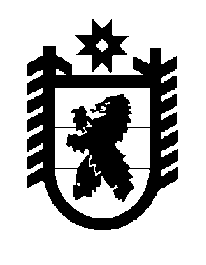 Российская Федерация Республика Карелия    ПРАВИТЕЛЬСТВО РЕСПУБЛИКИ КАРЕЛИЯПОСТАНОВЛЕНИЕ                                       от  23 марта 2016 года № 105-Пг. Петрозаводск О разграничении имущества, находящегося в муниципальной собственности Малиновараккского сельского поселенияВ соответствии с Законом Республики Карелия от 3 июля 2008 года           № 1212-ЗРК «О реализации части 111 статьи 154 Федерального закона от                  22 августа 2004 года № 122-ФЗ «О внесении изменений в законодательные акты Российской Федерации и признании утратившими силу некоторых законодательных актов Российской Федерации в связи с принятием федеральных законов «О внесении изменений и дополнений в Федеральный закон «Об общих принципах организации законодательных (представительных) и исполнительных органов государственной власти субъектов Российской Федерации» и «Об общих принципах организации местного самоуправления в Российской Федерации» Правительство Республики Карелия п о с т а н о в л я е т:1. Утвердить перечень имущества, находящегося в муниципальной собственности Малиновараккского сельского поселения, передаваемого в муниципальную собственность Лоухского муниципального района, согласно приложению. 2. Право собственности на передаваемое имущество возникает у Лоухского муниципального района со дня вступления в силу настоящего постановления.            Глава Республики  Карелия                       			      	        А.П. ХудилайненПриложение к постановлению Правительства Республики Карелияот 23 марта 2016 года № 105-ППереченьимущества, находящегося в муниципальной собственности Малиновараккского сельского  поселения, передаваемого в муниципальную собственность Лоухского муниципального района № п/пНаименование имуществаАдрес местонахождения имуществаИндивидуализирующие характеристики имущества12341.Квартира пос. Хетоламбина, ул. Новая, д. 2, кв. 1 общая площадь 61,60 кв. м, 1990  год постройки2.Квартира  пос. Хетоламбина, ул. Новая, д. 2, кв. 3общая площадь 61,80 кв. м, 1990  год постройки 3.Квартира пос. Хетоламбина, ул. Новая, д. 2, кв. 4общая площадь 49,60 кв. м, 1990  год постройки 4.Квартира  пос. Хетоламбина, ул. Новая, д. 2, кв. 6общая площадь 36,90 кв. м, 1990  год постройки5.Квартира  пос. Хетоламбина, ул. Новая, д. 2, кв. 8общая площадь 37,20 кв. м, 1990 год постройки 6.Квартира  пос. Хетоламбина, ул. Новая, д. 2, кв. 9общая площадь 50,20 кв. м, 1990 год постройки7.Квартира  пос. Хетоламбина, ул. Новая, д. 2, кв. 11общая площадь 50,00 кв. м, 1990  год постройки8.Квартира  пос. Хетоламбина, ул. Школьная, д. 51, кв. 1общая площадь 24,20 кв. м, 1965 год постройки9.Квартира  пос. Хетоламбина, ул. Школьная, д. 51, кв. 2общая площадь 37,50 кв. м, 1965 год постройки 10.Квартира  пос. Хетоламбина, ул. Школьная, д. 51, кв. 3общая площадь 48,80 кв. м, 1965 год постройки11.Квартира  пос. Хетоламбина, ул. Школьная, д. 51, кв. 4общая площадь 22,70 кв. м, 1965 год постройки12.Квартира  пос. Хетоламбина, ул. Школьная, д. 51, кв. 5общая площадь 24,30 кв. м, 1965 год постройки13.Квартира  пос. Хетоламбина, ул. Школьная, д. 51, кв. 6общая площадь 37,50 кв. м, 1965 год постройки 14.Квартира  пос. Хетоламбина, ул. Школьная, д. 51, кв. 7общая площадь 35,00 кв. м, 1965 год постройки 15.Квартира  пос. Хетоламбина, ул. Школьная, д. 51, кв. 8общая площадь 27,00 кв. м, 1965 год постройки 16.Квартира  пос. Хетоламбина, ул. Школьная, д. 52, кв. 1общая площадь 40,80 кв. м, 1968 год постройки 17.Квартира  пос. Хетоламбина, ул. Школьная, д. 52, кв. 3общая площадь 48,40 кв. м, 1968 год постройки  123418.Квартира  пос. Хетоламбина, ул. Школьная, д. 52, кв. 6общая площадь 40,80 кв. м, 1968 год постройки19.Квартира  пос. Хетоламбина, ул. Школьная, д. 52, кв. 7общая площадь 48,40 кв. м, 1968 год постройки20.Квартира пос. Хетоламбина, ул. Школьная, д. 52, кв. 8общая площадь 40,80 кв. м, 1968 год постройки21.Жилой домпос. Хетоламбинаул. Школьная, д. 52аобщая площадь 41,50 кв. м22.Квартира  пос. Хетоламбина, ул. Школьная, д. 53, кв. 1общая площадь 37,10 кв. м23.Квартира  пос. Хетоламбина, ул. Школьная, д. 53, кв. 2общая площадь 47,90 кв. м24.Квартира  пос. Хетоламбина, ул. Школьная, д. 53, кв. 4общая площадь 38,80 кв. м25.Квартира  пос. Хетоламбина, ул. Школьная, д. 53, кв. 5общая площадь 37,10 кв. м26.Квартира  пос. Хетоламбина, ул. Школьная, д. 53, кв. 6общая площадь 47,90 кв. м27.Квартира  пос. Хетоламбина, ул. Школьная, д. 53, кв. 7общая площадь 47,90 кв. м28.Квартира  пос. Хетоламбина, ул. Школьная, д. 53, кв. 8общая площадь 39,10 кв. м29.Квартира  пос. Малиновая Варакка, ул. Слюдяная, д. 2, кв. 1общая площадь 41,35 кв. м, 1957  год постройки30.Квартира  пос. Малиновая Варакка, ул. Слюдяная, д. 2, кв. 2общая площадь 35,18 кв. м, 1957  год постройки 31.Квартира  пос. Малиновая Варакка, ул. Слюдяная, д. 2, кв. 4общая площадь 34,41 кв. м, 1957  год постройки  32.Квартира  пос. Малиновая Варакка, ул. Слюдяная, д. 4общая площадь 31,00 кв. м, 1958  год постройки  33.Квартира  пос. Малиновая Варакка, ул. Слюдяная, д. 8, кв. 1общая площадь 49,80 кв. м, 1965  год постройки 34.Квартира  пос. Малиновая Варакка, ул. Слюдяная, д.  8, кв. 2общая площадь 36,50 кв. м, 1965  год постройки 35.Квартира  пос. Малиновая Варакка, ул. Слюдяная, д. 8, кв. 3общая площадь 49,80 кв. м, 1965  год постройки  36.Квартира  пос. Малиновая Варакка, ул. Слюдяная, д.  8, кв. 6общая площадь 50,90 кв. м, 1965  год постройки  37.Квартира  пос. Малиновая Варакка, ул. Слюдяная, д.  8, кв. 7общая площадь 37,90 кв. м, 1965  год постройки  38.Квартира  пос. Малиновая Варакка, ул. Слюдяная, д.  8, кв. 8общая площадь 51,30 кв. м, 1965  год постройки 39.Квартира  пос. Малиновая Варакка, ул. Слюдяная, д. 9, кв. 2общая площадь 36,13 кв. м, 1964  год постройки 40.Квартира  пос. Малиновая Варакка, ул. Слюдяная, д.  9, кв. 3общая площадь 49,36 кв. м, 1964  год постройки 41.Квартира  пос. Малиновая Варакка, ул. Слюдяная, д. 9, кв. 6общая площадь 49,24 кв. м, 1964  год постройки 42.Квартира  пос. Малиновая Варакка, ул. Слюдяная, д.  9, кв. 7общая площадь 35,75 кв. м, 1964  год постройки 43.Квартира  пос. Малиновая Варакка, ул. Слюдяная, д.  9а, кв. 1общая площадь 35,60 кв. м, 1962  год постройки 44.Квартира  пос. Малиновая Варакка, ул. Слюдяная, д.  9а, кв. 2общая площадь 43,20 кв. м, 1962  год постройки 45.Квартира  пос. Малиновая Варакка, ул. Слюдяная, д.  9а, кв. 3общая площадь 36,00 кв. м, 1962  год постройки 46.Квартира  пос. Малиновая Варакка, ул. Слюдяная, д. 10, кв. 1общая площадь 34,56 кв. м, 1961  год постройки 47.Квартира  пос. Малиновая Варакка, ул. Слюдяная, д. 10, кв. 2общая площадь 36,77 кв. м, 1961  год постройки  48.Квартира  пос. Малиновая Варакка, ул. Слюдяная, д. 10, кв. 4общая площадь 33,82 кв. м, 1961  год постройки 49.Квартира  пос. Малиновая Варакка, ул. Слюдяная, д. 10, кв. 6общая площадь 45,46 кв. м, 1961  год постройки 50.Квартира  пос. Малиновая Варакка, ул. Слюдяная, д. 10, кв. 7общая площадь 34,00 кв. м, 1961  год постройки 51.Квартира  пос. Малиновая Варакка, ул. Слюдяная, д. 11, кв. 1общая площадь 37,28 кв. м,1970  год постройки52.Квартира  пос. Малиновая Варакка, ул. Слюдяная, д. 11, кв. 2общая площадь 52,62 кв. м, 1970  год постройки 53.Квартира  пос. Малиновая Варакка, ул. Слюдяная, д. 11, кв. 3общая площадь 33,52 кв. м, 1970  год постройки 54.Квартира  пос. Малиновая Варакка, ул. Слюдяная, д. 11, кв. 4общая площадь 37,80 кв. м, 1970  год постройки 55.Квартира  пос. Малиновая Варакка, ул. Слюдяная, д. 11, кв. 5общая площадь 51,20 кв. м, 1970  год постройки  56.Квартира  пос. Малиновая Варакка, ул. Слюдяная, д. 11, кв. 7общая площадь 42,70 кв. м, 1970  год постройки 57.Квартира  пос. Малиновая Варакка, ул. Слюдяная, д. 11, кв. 8общая площадь 40,97 кв. м, 1970  год постройки  58.Квартира  пос. Малиновая Варакка, ул. Слюдяная, д. 11, кв. 9общая площадь 37,46 кв. м, 1970  год постройки 59.Квартира  пос. Малиновая Варакка, ул. Слюдяная, д. 12, кв. 2общая площадь 53,50 кв. м, 1973  год постройки 60.Квартира  пос. Малиновая Варакка, ул. Слюдяная, д. 12, кв. 3общая площадь 47,40 кв. м, 1973  год постройки 61.Квартира  пос. Малиновая Варакка, ул. Слюдяная, д. 12, кв. 5общая площадь 46,80 кв. м, 1973  год постройки 62.Квартира  пос. Малиновая Варакка, ул. Слюдяная, д. 12, кв. 6общая площадь 47,50 кв. м, 1973  год постройки 63.Квартира  пос. Малиновая Варакка, ул. Слюдяная, д. 12, кв. 8общая площадь 53,90 кв. м, 1973  год постройки 64.Квартира  пос. Малиновая Варакка, ул. Слюдяная, д. 12, кв. 9общая площадь 32,30 кв. м, 1973  год постройки 65.Квартира  пос. Малиновая Варакка, ул. Слюдяная, д. 14, кв. 1общая площадь 31,50 кв. м, 1976  год постройки   66.Квартира  пос. Малиновая Варакка, ул. Слюдяная, д. 14, кв. 2общая площадь 52,50 кв. м, 1976  год постройки  67.Квартира  пос. Малиновая Варакка, ул. Слюдяная, д. 14, кв. 3общая площадь 44,66 кв. м, 1976  год постройки  68.Квартира  пос. Малиновая Варакка, ул. Слюдяная, д. 14, кв. 4общая площадь 31,60 кв. м, 1976  год постройки   69.Квартира  пос. Малиновая Варакка, ул. Слюдяная, д. 14, кв. 5общая площадь 54,40 кв. м, 1976  год постройки  70.Квартира  пос. Малиновая Варакка, ул. Слюдяная, д. 14, кв. 6общая площадь 45,10 кв. м, 1976  год постройки   71.Квартира  пос. Малиновая Варакка, ул. Слюдяная, д. 14, кв. 7общая площадь 47,00 кв. м, 1976  год постройки  72.Квартира  пос. Малиновая Варакка, ул. Слюдяная, д. 14, кв. 8общая площадь 51,70 кв. м, 1976  год постройки   73.Квартира  пос. Малиновая Варакка, ул. Слюдяная, д. 14, кв. 10общая площадь 46,90 кв. м, 1976  год постройки   74.Квартира  пос. Малиновая Варакка, ул. Слюдяная, д. 14, кв. 11общая площадь 52,80 кв. м, 1976  год постройки  75.Квартира  пос. Малиновая Варакка, ул. Слюдяная, д. 14, кв. 12общая площадь 30,70 кв. м, 1976  год постройки  76.Квартира  пос. Малиновая Варакка, ул. Слюдяная, д. 15, кв. 1общая площадь 45,60 кв. м, 1984  год постройки  77.Квартира  пос. Малиновая Варакка, ул. Слюдяная, д. 15, кв. 3общая площадь 66,90 кв. м, 1984  год постройки  78.Квартира  пос. Малиновая Варакка, ул. Слюдяная, д. 15, кв. 4общая площадь 45,80 кв. м, 1984  год постройки  79.Квартира  пос. Малиновая Варакка, ул. Слюдяная, д. 15, кв. 5общая площадь 45,90 кв. м, 1984  год постройки  80.Квартира  пос. Малиновая Варакка, ул. Слюдяная, д. 15, кв. 6общая площадь 39,60 кв. м, 1984  год постройки  81.Квартира  пос. Малиновая Варакка, ул. Слюдяная, д. 15, кв. 7общая площадь 69,50 кв. м, 1984  год постройки  82.Квартира  пос. Малиновая Варакка, ул. Слюдяная, д. 15, кв. 8общая площадь 45,50 кв. м, 1984  год постройки  83.Квартира  пос. Малиновая Варакка, ул. Слюдяная, д. 15, кв. 10общая площадь 64,40 кв. м, 1984  год постройки  84.Квартира  пос. Малиновая Варакка, ул. Слюдяная, д. 15, кв. 12общая площадь 44,80 кв. м, 1984  год постройки  85.Квартира  пос. Малиновая Варакка, ул. Слюдяная, д. 15, кв. 13общая площадь 45,60 кв. м, 1984  год постройки  86.Квартира пос. Малиновая Варакка, ул. Слюдяная, д. 15, кв. 14общая площадь 68,10 кв. м, 1984  год постройки  87.Квартира  пос. Малиновая Варакка, ул. Слюдяная, д. 15, кв. 15общая площадь 37,50 кв. м, 1984  год постройки  88.Квартира  пос. Малиновая Варакка, ул. Слюдяная, д. 15, кв. 16общая площадь 45,60 кв. м, 1984  год постройки  89.Квартира  пос. Малиновая Варакка, ул. Слюдяная, д. 16, кв. 2общая площадь 59,60 кв. м, 1987  год постройки  90.Квартира  пос. Малиновая Варакка, ул. Слюдяная, д. 16, кв. 3общая площадь 57,80 кв. м, 1987  год постройки  91.Квартира  пос. Малиновая Варакка, ул. Слюдяная, д. 16, кв. 4общая площадь 40,00 кв. м, 1987  год постройки  92.Квартира  пос. Малиновая Варакка, ул. Слюдяная, д. 16, кв. 5общая площадь 40,00 кв. м, 1987  год постройки  93.Квартира  пос. Малиновая Варакка, ул. Слюдяная, д. 16, кв. 7общая площадь 57,20 кв. м, 1987  год постройки  94.Квартира  пос. Малиновая Варакка, ул. Слюдяная, д. 16, кв. 9общая площадь 39,40 кв. м, 1987  год постройки  95.Квартира  пос. Малиновая Варакка, ул. Слюдяная, д. 16, кв. 10общая площадь 58,40 кв. м, 1987  год постройки  96.Квартира  пос. Малиновая Варакка, ул. Слюдяная, д. 16, кв. 11общая площадь 57,90 кв. м, 1987  год постройки  97.Квартира  пос. Малиновая Варакка, ул. Слюдяная, д. 16, кв. 12общая площадь 39,70 кв. м, 1987  год постройки  98.Квартира  пос. Малиновая Варакка, ул. Слюдяная, д. 16, кв. 13общая площадь 38,70 кв. м, 1987  год постройки  99.Квартира  пос. Малиновая Варакка, ул. Слюдяная, д. 16, кв. 14общая площадь 57,40 кв. м, 1987  год постройки  100.Квартира  пос. Малиновая Варакка, ул. Слюдяная, д. 16, кв. 16общая площадь 39,00 кв. м, 1987  год постройки  101.Квартира  пос. Малиновая Варакка, ул. Слюдяная, д. 17, кв. 2общая площадь 60,30 кв. м, 1989  год постройки  102.Квартира  пос. Малиновая Варакка, ул. Слюдяная, д. 17, кв. 4общая площадь 38,70 кв. м, 1989  год постройки  103.Квартира  пос. Малиновая Варакка, ул. Слюдяная, д. 17, кв. 5общая площадь 39,10 кв. м, 1989  год постройки  104.Квартира  пос. Малиновая Варакка, ул. Слюдяная, д. 17, кв. 6общая площадь 59,60 кв. м, 1989  год постройки  105.Квартира  пос. Малиновая Варакка, ул. Слюдяная, д. 17, кв. 7общая площадь 59,40 кв. м, 1989  год постройки  106.Квартира  пос. Малиновая Варакка, ул. Слюдяная, д. 17, кв. 8общая площадь 38,40 кв. м, 1989  год постройки  107.Квартира  пос. Малиновая Варакка, ул. Слюдяная, д. 17, кв. 9общая площадь 39,30 кв. м, 1989  год постройки  108.Квартира  пос. Малиновая Варакка, ул. Слюдяная, д. 17, кв. 10общая площадь 56,10 кв. м, 1989  год постройки  109.Квартира  пос. Малиновая Варакка, ул. Слюдяная, д. 17, кв. 11общая площадь 56,00 кв. м, 1989  год постройки  110.Квартира  пос. Малиновая Варакка, ул. Слюдяная, д. 17, кв. 12общая площадь 39,20 кв. м, 1989  год постройки  111.Квартира  пос. Малиновая Варакка, ул. Слюдяная, д. 17, кв. 13общая площадь 39,60 кв. м, 1989  год постройки  112.Квартира  пос. Малиновая Варакка, ул. Слюдяная, д. 17, кв. 14общая площадь  57,10 кв. м, 1989  год постройки  113.Квартира  пос. Малиновая Варакка, ул. Слюдяная, д. 17, кв. 15общая площадь 55,00 кв. м, 1989 год постройки  114.Квартира  пос. Малиновая Варакка, ул. Слюдяная, д. 17, кв. 16общая площадь 39,80 кв. м, 1989 год постройки  115.Квартира  пос. Малиновая Варакка, ул. Слюдяная, д. 18, кв. 2общая площадь 56,60 кв. м, 1996 год постройки  116.Квартира  пос. Малиновая Варакка, ул. Слюдяная, д. 18, кв. 3общая площадь 56,60 кв. м, 1996 год постройки 117.Квартира  пос. Малиновая Варакка, ул. Слюдяная, д. 18, кв. 4общая площадь 56,60 кв. м, 1996 год постройки 118.Жилой дом пос. Малиновая Варакка, ул. Разведка, д. 1-103общая площадь 51,40 кв. м, 1993 год  постройки 119.Жилой дом пос. Малиновая Варакка, ул. Разведка, д. 1-114общая площадь 62,10 кв. м, 1958 год постройки     120.Квартира пос. Малиновая Варакка, ул. Разведка, д. 1-118, кв. 2общая площадь 50,70 кв. м, 1968 год  постройки    121.Квартира пос. Малиновая Варакка, ул. Разведка, д. 1-128, кв. 2общая площадь 33,90 кв. м, 1965 год постройки  122.Жилой дом пос. Малиновая Варакка, ул. Разведка, д. 1-132общая площадь 47,60 кв. м, 1972 год постройки    123.Жилой дом пос. Малиновая Варакка, ул. Разведка, д. 1-137общая площадь 46,30 кв. м, 1971 год  постройки124.Жилой дом пос. Малиновая Варакка, ул. Разведка, д. 1-143общая площадь 52,90 кв. м, 1960  год  постройки 125.Жилой дом пос. Малиновая Варакка, ул. Советская, д.  2 общая площадь 85,20 кв. м, 1939 год постройки        126.Квартира пос. Малиновая Варакка, ул. Советская, д.  3, кв. 1общая площадь 39,30 кв. м, 1948 год постройки127.Жилой дом пос. Малиновая Варакка, ул. Советская, д.  4общая площадь 17,80 кв. м 128.Квартира  пос. Малиновая Варакка, ул. Советская, д.  8, кв. 1общая площадь 35,28 кв. м,  1955 год постройки 129.Квартира  пос. Малиновая Варакка, ул. Советская, д.  8, кв. 2общая площадь 37,06 кв. м,  1955 год  постройки 130.Квартира  пос. Малиновая Варакка, ул. Советская, д.  8, кв. 3общая площадь 37,32 кв. м, 1955 год  постройки 131.Квартира  пос. Малиновая Варакка, ул. Советская, д.  8, кв. 4общая площадь   38,05 кв. м, 1955 год  постройки 132.Жилой дом пос. Малиновая Варакка, ул. Советская, д. 16общая площадь 56,30 кв. м  133.Жилой дом пос. Малиновая Варакка, ул. Советская, д.  20общая площадь 58,50 кв. м,  1959 год  постройки 134.Жилой дом пос. Малиновая Варакка, ул. Лесная, д.  2общая площадь 29,90 кв. м 135.Жилой дом пос. Малиновая Варакка, ул. Лесная, д.  4общая площадь 45,44 кв. м, 1961 год постройки 136.Жилой дом пос. Малиновая Варакка, ул. Лесная, д.  6общая площадь 39,80 кв. м, 1946 год постройки 137.Квартира  пос. Малиновая Варакка, ул. Лесная, д.  7, кв. 1общая площадь 35,99 кв. м, 1958 год постройки 138.Квартира  пос. Малиновая Варакка, ул. Лесная, д.  7, кв. 2общая площадь 36,09 кв. м, 1958 год постройки 139.Квартира  пос. Малиновая Варакка, ул. Лесная, д.  7, кв. 3общая площадь 36,20 кв. м,  1958 год  постройки 140.Квартира  пос. Малиновая Варакка, ул. Лесная, д.  7, кв. 4общая площадь 36,62 кв. м,  1958 год постройки 141.Квартира  пос. Тэдино, ул. Слюдяная, д. 8, кв. 1общая площадь 38,20 кв. м, 1971 год постройки 142.Квартира  пос. Тэдино, ул. Слюдяная, д. 8, кв. 2общая площадь 39,60 кв. м, 1971 год постройки 143.Квартира  пос. Тэдино, ул. Слюдяная, д. 8, кв. 3общая площадь 47,80 кв. м, 1971 год постройки 144.Квартира  пос. Тэдино, ул. Слюдяная, д. 8, кв. 4общая площадь 37,60 кв. м, год постройки 1971 год145.Квартира  пос. Тэдино, ул. Слюдяная, д. 8, кв. 6общая площадь 39,80 кв. м, 1971 год постройки 146.Квартира  пос. Тэдино, ул. Слюдяная, д. 8, кв. 7общая площадь 48,50 кв. м, 1971 год постройки 147.Квартира  пос. Тэдино, ул. Слюдяная, д. 8, кв. 8общая площадь 37,00 кв. м, 1971 год постройки 148.Квартира  пос. Тэдино, ул. Слюдяная, д. 9, кв. 2общая площадь 40,07 кв. м, 1965 год постройки 149.Квартира  пос. Тэдино, ул. Слюдяная, д. 9, кв. 3общая площадь 50,50 кв. м, 1965 год постройки 150.Квартира  пос. Тэдино, ул. Слюдяная, д. 9, кв. 4общая площадь 39,47 кв. м, 1965 год постройки 151.Квартира  пос. Тэдино, ул. Слюдяная, д. 9, кв. 5общая площадь 38,93 кв. м, 1965 год постройки 152.Квартира  пос. Тэдино, ул. Слюдяная, д. 9, кв. 6общая площадь 40,47 кв. м, 1965 год постройки 153.Квартира  пос. Тэдино, ул. Слюдяная, д. 12, кв. 1общая площадь 34,00 кв. м, 1972 год постройки 154.Квартира  пос. Тэдино, ул. Слюдяная, д. 12, кв. 2общая площадь 51,20 кв. м, 1972 год постройки 155.Квартира  пос. Тэдино, ул. Слюдяная, д. 12, кв. 3общая площадь 46,50 кв. м, 1972 год постройки 156.Квартира  пос. Тэдино, ул. Слюдяная, д. 12, кв. 6общая площадь 46,50 кв. м, 1972 год постройки 157.Квартира  пос. Тэдино, ул. Слюдяная, д. 12, кв. 8общая площадь 51,20 кв. м, 1972 год постройки 158.Квартира  пос. Тэдино, ул. Слюдяная, д. 12, кв. 9общая площадь 34,00 кв. м, 1972 год постройки 159.Квартира  пос. Тэдино, ул. Слюдяная, д. 12, кв. 10общая площадь 36,40 кв. м, 1972 год постройки 160.Квартира  пос. Тэдино, ул. Слюдяная, д. 12, кв. 11общая площадь 51,20 кв. м, 1972 год постройки 161.Квартира  пос. Тэдино, ул. Полярные Зори, д. 2, кв. 1общая площадь 47,60 кв. м 162.Квартира  пос. Тэдино, ул. Полярные Зори, д. 2, кв. 2общая площадь 55,10 кв. м 163.Квартира  пос. Тэдино, ул. Полярные Зори, д. 6, кв. 1общая площадь 48,70 кв. м, 1952 год постройки 164.Квартира  пос. Тэдино, ул. Полярные Зори, д. 6, кв. 2общая площадь 49,30 кв. м, 1952 год постройки 165.Квартира пос. Тэдино, ул. Полярные Зори, д. 6, кв. 4общая площадь 54,90 кв. м, 1952 год постройки 166.Квартира пос. Тэдино, ул. Полярные Зори, д. 7, кв.  1общая площадь 67,00 кв. м, 1950 год постройки 167.Квартира пос. Тэдино, ул. Полярные Зори, д. 8, кв. 2общая площадь 33,89 кв. м, 1953 год постройки 168.Жилой дом  пос. Тэдино, ул. Пионерская, д. 10общая площадь 52,00 кв. м, 1983 год постройки 169.Жилой дом  пос. Тэдино, ул. Пионерская, д. 11общая площадь 56,20 кв. м, 1981 год постройки 170.Жилой дом  пос. Тэдино, ул. Пионерская, д. 12общая площадь 45,60 кв. м, 1984 год постройки 171.Жилой дом  пос. Тэдино, ул. Шахтерская, д. 7общая площадь 41,80 кв. м, 1959 год постройки 172.Квартира  пос. Тэдино, ул. Шахтерская, д. 10, кв. 1 общая площадь 44,30 кв. м, 1950 год постройки 173.Жилой дом  пос. Тэдино, ул. Шахтерская, д. 11общая площадь 52,40 кв. м, 1960 год постройки 174.Квартира пос. Тэдино, ул. Шахтерская, д. 12, кв. 1общая площадь 48,40 кв. м, 1974 год постройки 175.Квартира пос. Тэдино, ул. Шахтерская, д. 12, кв. 2общая площадь 48,20 кв. м, 1974 год постройки 176.Жилой дом  пос. Тэдино, ул. Шахтерская, д. 13общая площадь 50,30 кв. м, 1960 год постройки 177.Квартира  пос. Тэдино, ул. Шахтерская, д. 14, кв. 1общая площадь 65,20 кв. м, 1973 год постройки 178.Квартира  пос. Тэдино, ул. Шахтерская, д. 14, кв. 2общая площадь 65,40 кв. м, 1973 год постройки 179.Жилой дом  пос. Тэдино, ул. Шахтерская, д. 15общая площадь 162,00 кв. м, 1958 год постройки 180.Жилой дом  пос. Тэдино, ул. Шахтерская, д. 16общая площадь 126,80 кв. м, 1991 год постройки  181.Квартира  пос. Тэдино, ул. Родионова, д. 1, кв. 1общая площадь 94,30 кв. м 182.Квартира  пос. Тэдино, ул. Родионова, д. 2, кв. 1общая площадь 51,70 кв. м, 1990  год постройки 183.Квартира  пос. Тэдино, ул. Родионова, д.  2, кв. 2общая площадь 59,30 кв. м, 1990 год постройки 184.Квартира  пос. Тэдино, ул. Родионова, д. 3, кв. 1общая площадь 84,00 кв. м, 1991 год  постройки 185.Квартира  пос. Тэдино, ул. Родионова, д. 3, кв. 2общая площадь 84,00 кв. м, 1991 год постройки 186.Квартира  пос. Тэдино, ул. Родионова, д. 4, кв. 1общая площадь 67,30 кв. м, 1991 год постройки 187.Квартира  пос. Тэдино, ул. Родионова, д. 4, кв. 3общая площадь 64,00 кв. м, 1991 год  постройки 188.Квартира  пос. Тэдино, ул. Гористая, д. 4, кв. 3общая площадь 46,50 кв. м, 1974 год постройки 189.Квартира  пос. Тэдино, ул. Гористая, д. 4, кв. 4общая площадь  34,00 кв. м, 1974 год постройки 190.Квартира  пос. Тэдино, ул. Гористая, д. 4, кв. 5общая площадь  51,20 кв. м, 1974 год  постройки 191.Квартира  пос. Тэдино, ул. Гористая, д. 4, кв. 6общая площадь  46,50 кв. м, 1974 год постройки 192.Квартира  пос. Тэдино, ул. Гористая, д. 4, кв. 7общая площадь  46,50 кв. м, 1974 год  постройки 193.Квартира  пос. Тэдино, ул. Гористая, д. 4, кв. 8общая площадь  52,00 кв. м, 1974 год постройки194.Квартира  пос. Тэдино, ул. Гористая, д. 4, кв. 10общая площадь  46,50 кв. м, 1974 год постройки 195.Здание водозаборапос. Малиновая Варакка, на оз. Нижнее Пулонгскоеназначение: нежилое здание, один этаж, общая площадь 61,10 кв. м, кадастровый номер 10:18:0050803:271, 1988 год ввода в эксплуатацию 196.Канализацион-ные сетипос. Малиновая Варакканазначение: сооружения канализации, протяженность 841,00 м, кадастровый номер 10:18:0050301:141, 1990 год ввода в эксплуатацию197.Водопроводные сетипос. Малиновая Варакканазначение: сооружения гидротехнические, протяженность 2924,00 м, кадастровый номер 10:18:0000000:6958, 1990 год ввода в эксплуатацию